Full Name	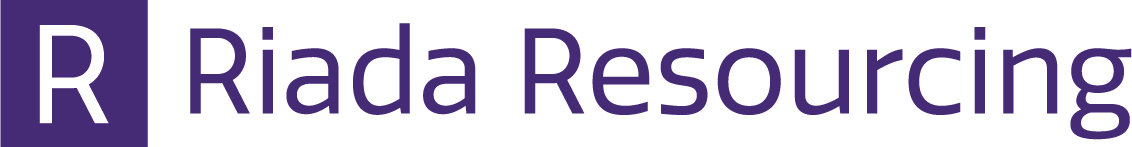 Address		Postcode	Telephone	Email		Personal Profile3 or 4 lines about what you do and what you wantQualifications & TrainingInclude Licence / Course Name, Level attained and YearWork ExperiencePosition:	Company:	Dates:		Duties:	Position:	Company:	Dates:		Duties:		Position:	Company:	Dates:		Duties:		Interests & AchievementsReferencesSupply 2 referees. Include at least one business referee. Name, company, position, address and contact number.